__________________________________________________________________________________________________________________________UNITED STATESSECURITIES AND EXCHANGE COMMISSIONWashington, D.C. 20549_______________________________________________________________________________________________________________________________FORM 8-K_______________________________________________________________________________________________________________________________CURRENT REPORTPursuant to Section 13 or 15(d) of theSecurities Exchange Act of 1934May 4, 2021Date of Report (Date of earliest event reported)_______________________________________________________________________________________________________________________________Penumbra, Inc.(Exact name of registrant as specified in its charter)_______________________________________________________________________________________________________________________________Delaware(State or other jurisdiction of incorporation or001-37557(Commission File No.)05-0605598(I.R.S. employer identification number)organization)One Penumbra PlaceAlameda, CA 94502(Address of principal executive offices, including zip code)(510) 748-3200(Registrant’s telephone number, including area code)Check the appropriate box below if the Form 8-K filing is intended to simultaneously satisfy the filing obligations of the registrant under any of the following provisions:Written communications pursuant to Rule 425 under the Securities Act (17 CFR 230.425)Soliciting material pursuant to Rule 14a-12 under the Exchange Act (17 CFR 240.14a-12)Pre-commencement communications pursuant to Rule 14d-2(b) under the Exchange Act (17 CFR 240.14d-2(b))Pre-commencement communications pursuant to Rule 13e-4(c) under the Exchange Act (17 CFR 240.13e-4(c))Indicate by check mark whether the registrant is an emerging growth company as defined in Rule 405 of the Securities Act of 1933 (§230.405 of this chapter) or Rule 12b-2 of the Securities Exchange Act of 1934 (§240.12b-2 of this chapter).Emerging growth company ☐If an emerging growth company, indicate by check mark if the registrant has elected not to use the extended transition period for complying with any new or revised financial accounting standards provided pursuant to Section 13(a) of the Exchange Act. o_______________________________________________________________________________________________________________________________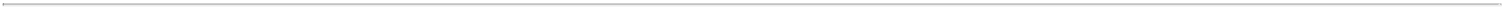 _______________________________________________________________________________________________________________________________Item 2.02.	Results of Operations and Financial Condition.On May 4, 2021, Penumbra, Inc. issued a press release announcing financial results for the first fiscal quarter ended March 31, 2021. A copy of the press release is furnished as Exhibit 99.1 to this Current Report on Form 8-K and is incorporated herein by reference.The information furnished on this Current Report on Form 8-K, including the attached exhibit, shall not be deemed “filed” for purposes of Section 18 of the Securities Exchange Act of 1934, as amended (the “Exchange Act”), or otherwise subject to the liabilities of that section, nor shall it be deemed incorporated by reference into any other filing under the Securities Act of 1933, as amended, or the Exchange Act, regardless of any general incorporation language in such a filing, except as expressly set forth by specific reference in such a filing.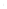 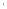 SIGNATURESPursuant to the requirements of the Securities Exchange Act of 1934, the registrant has duly caused this report to be signed on its behalf by the undersigned hereunto duly authorized.Exhibit 99.1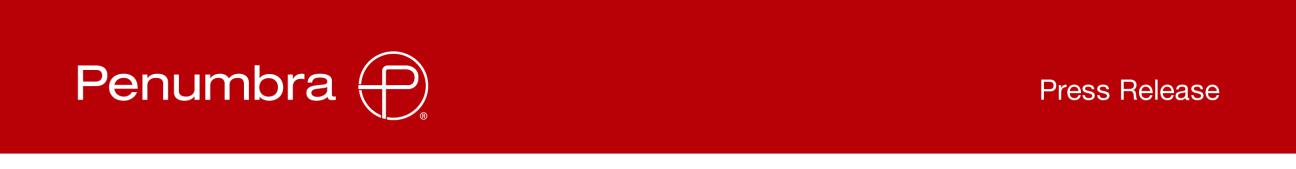 Penumbra, Inc. Reports First Quarter 2021 Financial ResultsALAMEDA, Calif., May 4, 2021 (PR Newswire) - Penumbra, Inc. (NYSE: PEN), a global healthcare company focused on innovative therapies, today reported financial results for the first quarter ended March 31, 2021.Revenue of $169.2 million in the first quarter of 2021, an increase of 23.2%, or 21.5% in constant currency1, compared to the first quarter of 2020.First Quarter 2021 Financial ResultsTotal revenue increased to $169.2 million for the first quarter of 2021 compared to $137.3 million for the first quarter of 2020, an increase of 23.2%, or 21.5% on a constant currency basis. The United States represented 71% of total revenue and international represented 29% of total revenue for the first quarter of 2021. Revenue from sales of vascular products grew to $89.2 million for the first quarter of 2021, an increase of 50.5%, or 49.1% on a constant currency basis. Revenue from sales of neuro products grew to $80.0 million for the first quarter of 2021, an increase of 2.5%, or 0.6% on a constant currency basis.Gross profit was $111.3 million, or 65.8% of total revenue, for the first quarter of 2021, compared to $88.0 million, or 64.1% of total revenue, for the first quarter of 2020.Total operating expenses for the first quarter of 2021 were $97.9 million, or 57.8% of total revenue. This compares to total operating expenses of $87.4 million, or 63.6% of total revenue, for the first quarter of 2020. R&D expenses were $18.1 million for the first quarter of 2021, compared to $12.9 million for the first quarter of 2020. SG&A expenses were $79.8 million for the first quarter of 2021, compared to $74.5 million for the first quarter of 2020.Operating income for the first quarter of 2021 was $13.5 million. This compares to an operating income of $0.6 million for the first quarter of 2020. Updated Full Year 2021 Financial OutlookThe Company is increasing its guidance for 2021 total revenue to be in the range of $695 million to $705 million, which represents growth of 24% to 26% over 2020 revenue of $560.4 million. This new range compares to the previous range of $675 million to $685 million.Webcast and Conference Call InformationPenumbra, Inc. will host a conference call to discuss the first quarter 2021 financial results after market close on Tuesday, May 4, 2021 at 4:30 PM Eastern Time. The conference call can be accessed live over the phone by dialing (833) 350-1434 for domestic and international callers (conference id: 6645719), or the webcast can be accessed on the “Events” section under the “Investors” tab of the Company’s website at: www.penumbrainc.com. The webcast will be available on the Company’s website for at least two weeks following the completion of the call.About PenumbraPenumbra, Inc., headquartered in Alameda, California, is a global healthcare company focused on innovative therapies. Penumbra designs, develops, manufactures and markets novel products and has a broad portfolio that addresses challenging medical conditions in markets with significant unmet need. Penumbra sells its products to hospitals and healthcare providers primarily through its direct sales organization in the United States, most of Europe, Canada and Australia, and through distributors in select international markets. The Penumbra logo is a trademark of Penumbra, Inc. For more information, visit www.penumbrainc.com.1See “Non-GAAP Financial Measures” for important information about our use of non-GAAP measures.1Non-GAAP Financial MeasuresIn addition to financial measures prepared in accordance with U.S. generally accepted accounting principles (“GAAP”), the Company uses the following non-GAAP financial measures in this press release: a) non-GAAP net income (loss) and non-GAAP diluted earnings per share (“EPS”) and b) constant currency.Non-GAAP net income (loss) and non-GAAP diluted EPS. The Company defines non-GAAP net income (loss) as net income attributable to Penumbra, Inc. excluding the effects of the excess tax benefits associated with share-based compensation arrangements. The Company defines non-GAAP diluted EPS as GAAP diluted EPS, excluding the effects of the same item above.Constant Currency. The Company’s constant currency revenue disclosures estimate the impact of changes in foreign currency rates on the translation of the Company’s current period revenue as compared to the applicable comparable period in the prior year. This impact is derived by taking the current local currency revenue and translating it into U.S. dollars based upon the foreign currency exchange rates used to translate the local currency revenue for the applicable comparable period in the prior year, rather than the actual exchange rates in effect during the current period. It does not include any other effect of changes in foreign currency rates on the Company’s results or business.Full reconciliation of these non-GAAP measures to the most comparable GAAP measures is set forth in the tables below.Our management believes the non-GAAP financial measures disclosed in this press release are useful to investors in assessing the operating performance of our business and provide meaningful comparisons to prior periods and thus a more complete understanding of our business than could be obtained absent this disclosure. In addition, non-GAAP financial measures enable comparison of the Company’s financial results with other public companies.The non-GAAP financial measures included in this press release may be different from, and therefore may not be comparable to, similarly titled measures used by other companies. These non-GAAP measures should not be considered in isolation or as alternatives to GAAP measures. We urge investors to review the reconciliation of these non-GAAP financial measures to the comparable GAAP financial measures included in this press release, and not to rely on any single financial measure to evaluate our business.Forward-Looking StatementsExcept for historical information, certain statements in this press release are forward-looking in nature and are subject to risks, uncertainties and assumptions about us. Our business and operations are subject to a variety of risks and uncertainties and, consequently, actual results may differ materially from those projected by any forward-looking statements. Factors that could cause actual results to differ from those projected include, but are not limited to: the impact of the COVID-19 pandemic on our business, results of operations and financial condition; failure to sustain or grow profitability or generate positive cash flows; failure to effectively introduce and market new products; delays in product introductions; significant competition; inability to further penetrate our current customer base, expand our user base and increase the frequency of use of our products by our customers; inability to achieve or maintain satisfactory pricing and margins; manufacturing difficulties; permanent write-downs or write-offs of our inventory; product defects or failures; unfavorable outcomes in clinical trials; inability to maintain our culture as we grow; fluctuations in foreign currency exchange rates; and potential adverse regulatory actions. These risks and uncertainties, as well as others, are discussed in greater detail in our filings with the Securities and Exchange Commission, including our Annual Report on Form 10-K for the year ended December 31, 2020 filed with the SEC on February 23, 2021. There may be additional risks of which we are not presently aware or that we currently believe are immaterial which could have an adverse impact on our business. Any forward-looking statements are based on our current expectations, estimates and assumptions regarding future events and are applicable only as of the dates of such statements. We make no commitment to revise or update any forward-looking statements in order to reflect events or circumstances that may change.2Penumbra, Inc.Condensed Consolidated Balance Sheets(unaudited)(in thousands)3Penumbra, Inc.Condensed Consolidated Statements of Operations(unaudited)(in thousands, except share and per share amounts)4Penumbra, Inc.Reconciliation of GAAP Net Income and GAAP Diluted EPS to Non-GAAP Net Income (Loss) and Non-GAAP Diluted EPS1(unaudited)(in thousands, except per share amounts)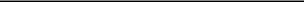 1See “Non-GAAP Financial Measures” above for important information about our use of non-GAAP measures and further information about our non-GAAP net income (loss) and, non-GAAP diluted EPS measures and our use of constant currency.Investor RelationsPenumbra, Inc.510-995-2461investors@penumbrainc.comSource: Penumbra, Inc.5Securities registered pursuant to Section 12(b) of the Act:Securities registered pursuant to Section 12(b) of the Act:Securities registered pursuant to Section 12(b) of the Act:Securities registered pursuant to Section 12(b) of the Act:Title of each classTitle of each classTrading SymbolName of each exchange on which registeredCommon Stock, Par value $0.001 per shareCommon Stock, Par value $0.001 per shareCommon Stock, Par value $0.001 per sharePENThe New York Stock ExchangeItem 9.01.Item 9.01.Item 9.01.Financial Statements and Exhibits.Financial Statements and Exhibits.Financial Statements and Exhibits.(d) Exhibits.(d) Exhibits.(d) Exhibits.(d) Exhibits.Exhibit NumberExhibit NumberDescriptionDescription99.199.1Press release of Penumbra, Inc. dated May 4, 2021.Press release of Penumbra, Inc. dated May 4, 2021.104Cover Page Interactive Data File (formatted as Inline Extensible Business Reporting Language).Cover Page Interactive Data File (formatted as Inline Extensible Business Reporting Language).Penumbra, Inc.Penumbra, Inc.Date: May 4, 2021By:/s/ Maggie YuenMaggie YuenChief Financial OfficerMarch 31, 2021March 31, 2021December 31, 2020AssetsCurrent assets:Cash and cash equivalents$55,632$69,670Marketable investments186,977195,162Accounts receivable, net126,415114,608Inventories245,321219,527Prepaid expenses and other current assets20,78218,735Total current assets635,127617,702Property and equipment, net50,31448,169Operating lease right-of-use assets40,69141,192Finance lease right-of-use assets37,69738,065Intangible assets, net10,09710,639Goodwill8,0068,372Deferred taxes48,97850,139Other non-current assets9,9148,705Total assets$840,824$822,983Liabilities and Stockholders’ EquityCurrent liabilities:Accounts payable$15,389$14,109Accrued liabilities90,21485,795Current operating lease liabilities4,8224,697Current finance lease liabilities1,4371,331Total current liabilities111,862105,932Non-current operating lease liabilities43,52544,183Non-current finance lease liabilities27,00027,066Other non-current liabilities7,9668,014Total liabilities190,353185,195Stockholders’ equity:Common stock3636Additional paid-in capital603,022598,299Accumulated other comprehensive (loss) income(425)2,541Retained earnings52,45840,622Total Penumbra, Inc. stockholders’ equity655,091641,498Non-controlling interest(4,620)(3,710)Total stockholders’ equity650,471637,788Total liabilities and stockholders’ equity$840,824$822,983Three Months Ended March 31,Three Months Ended March 31,Three Months Ended March 31,Three Months Ended March 31,20212020Revenue$169,204$137,329Cost of revenue57,86749,320Gross profit111,33788,009Operating expenses:Research and development18,07612,946Sales, general and administrative79,79874,453Total operating expenses97,87487,399Income from operations13,463610Interest income, net480299Other income, net(1,476)(1,655)Income (loss) before income taxes12,467(746)Provision for (benefit from) income taxes1,541(1,634)Consolidated net income$10,926$888Net loss attributable to non-controlling interestNet loss attributable to non-controlling interest(910)(537)Net income attributable to Penumbra, Inc.$11,836$1,425Net income attributable to Penumbra, Inc. per share:Basic$0.32$0.04Diluted$0.32$0.04Weighted average shares outstanding:Weighted average shares outstanding:Basic36,455,71235,042,912DilutedDiluted37,533,52036,362,726Three Months EndedThree Months EndedThree Months EndedThree Months EndedThree Months EndedThree Months EndedThree Months EndedThree Months EndedThree Months EndedThree Months EndedThree Months EndedThree Months EndedThree Months EndedThree Months EndedThree Months EndedMarch 31, 2021March 31, 2021March 31, 2021March 31, 2021March 31, 2021March 31, 2021March 31, 2021March 31, 2021March 31, 2021March 31, 2020March 31, 2020March 31, 2020March 31, 2020March 31, 2020March 31, 2020Net (loss) incomeNet (loss) incomeNet (loss) incomeNet (loss) incomeDiluted EPSDiluted EPSDiluted EPSNet incomeNet incomeNet incomeNet incomeDiluted EPSGAAP net incomeGAAP net income$11,83611,836$0.320.32$1,4251,425$0.04GAAP net income includes the effect of the following items:GAAP net income includes the effect of the following items:GAAP net income includes the effect of the following items:GAAP net income includes the effect of the following items:GAAP net income includes the effect of the following items:GAAP net income includes the effect of the following items:GAAP net income includes the effect of the following items:GAAP net income includes the effect of the following items:GAAP net income includes the effect of the following items:GAAP net income includes the effect of the following items:GAAP net income includes the effect of the following items:GAAP net income includes the effect of the following items:Excess tax benefits related to stock compensation awardsExcess tax benefits related to stock compensation awardsExcess tax benefits related to stock compensation awardsExcess tax benefits related to stock compensation awardsExcess tax benefits related to stock compensation awardsExcess tax benefits related to stock compensation awardsExcess tax benefits related to stock compensation awardsExcess tax benefits related to stock compensation awardsExcess tax benefits related to stock compensation awardsExcess tax benefits related to stock compensation awardsExcess tax benefits related to stock compensation awardsExcess tax benefits related to stock compensation awards(1,784)(1,784)(1,784)(0.05)(0.05)(1,482)(1,482)(1,482)(0.04)Non-GAAP net income (loss)Non-GAAP net income (loss)Non-GAAP net income (loss)Non-GAAP net income (loss)Non-GAAP net income (loss)Non-GAAP net income (loss)$10,05210,052$0.270.27$(57)(57)(57)$0.00Penumbra, Inc.Penumbra, Inc.Penumbra, Inc.Penumbra, Inc.Penumbra, Inc.Reconciliation of Revenue Growth by Geographic Regions to Constant Currency Revenue Growth1Reconciliation of Revenue Growth by Geographic Regions to Constant Currency Revenue Growth1Reconciliation of Revenue Growth by Geographic Regions to Constant Currency Revenue Growth1Reconciliation of Revenue Growth by Geographic Regions to Constant Currency Revenue Growth1Reconciliation of Revenue Growth by Geographic Regions to Constant Currency Revenue Growth1Reconciliation of Revenue Growth by Geographic Regions to Constant Currency Revenue Growth1Reconciliation of Revenue Growth by Geographic Regions to Constant Currency Revenue Growth1Reconciliation of Revenue Growth by Geographic Regions to Constant Currency Revenue Growth1Reconciliation of Revenue Growth by Geographic Regions to Constant Currency Revenue Growth1Reconciliation of Revenue Growth by Geographic Regions to Constant Currency Revenue Growth1Reconciliation of Revenue Growth by Geographic Regions to Constant Currency Revenue Growth1Reconciliation of Revenue Growth by Geographic Regions to Constant Currency Revenue Growth1Reconciliation of Revenue Growth by Geographic Regions to Constant Currency Revenue Growth1Reconciliation of Revenue Growth by Geographic Regions to Constant Currency Revenue Growth1Reconciliation of Revenue Growth by Geographic Regions to Constant Currency Revenue Growth1Reconciliation of Revenue Growth by Geographic Regions to Constant Currency Revenue Growth1Reconciliation of Revenue Growth by Geographic Regions to Constant Currency Revenue Growth1Reconciliation of Revenue Growth by Geographic Regions to Constant Currency Revenue Growth1Reconciliation of Revenue Growth by Geographic Regions to Constant Currency Revenue Growth1Reconciliation of Revenue Growth by Geographic Regions to Constant Currency Revenue Growth1Reconciliation of Revenue Growth by Geographic Regions to Constant Currency Revenue Growth1Reconciliation of Revenue Growth by Geographic Regions to Constant Currency Revenue Growth1Reconciliation of Revenue Growth by Geographic Regions to Constant Currency Revenue Growth1Reconciliation of Revenue Growth by Geographic Regions to Constant Currency Revenue Growth1Reconciliation of Revenue Growth by Geographic Regions to Constant Currency Revenue Growth1Reconciliation of Revenue Growth by Geographic Regions to Constant Currency Revenue Growth1Reconciliation of Revenue Growth by Geographic Regions to Constant Currency Revenue Growth1Reconciliation of Revenue Growth by Geographic Regions to Constant Currency Revenue Growth1Reconciliation of Revenue Growth by Geographic Regions to Constant Currency Revenue Growth1(unaudited)(unaudited)(unaudited)(unaudited)(unaudited)(in thousands)(in thousands)(in thousands)(in thousands)(in thousands)Three Months Ended March 31,Three Months Ended March 31,Three Months Ended March 31,Three Months Ended March 31,Three Months Ended March 31,Three Months Ended March 31,Three Months Ended March 31,Three Months Ended March 31,Reported ChangeReported ChangeReported ChangeReported ChangeReported ChangeFX ImpactFX ImpactFX ImpactConstant Currency ChangeConstant Currency ChangeConstant Currency ChangeConstant Currency ChangeConstant Currency ChangeConstant Currency Change20212020$%$$%United StatesUnited States$120,070$95,774$24,29625.4 %$$—$24,29625.4 %InternationalInternational49,13441,5557,57918.2 %(2,299)5,28012.7 %TotalTotal$169,204$137,329$31,87523.2 %$$(2,299)$29,57621.5 %Penumbra, Inc.Penumbra, Inc.Penumbra, Inc.Penumbra, Inc.Penumbra, Inc.Reconciliation of Revenue Growth by Product Categories to Constant Currency Revenue Growth1Reconciliation of Revenue Growth by Product Categories to Constant Currency Revenue Growth1Reconciliation of Revenue Growth by Product Categories to Constant Currency Revenue Growth1Reconciliation of Revenue Growth by Product Categories to Constant Currency Revenue Growth1Reconciliation of Revenue Growth by Product Categories to Constant Currency Revenue Growth1Reconciliation of Revenue Growth by Product Categories to Constant Currency Revenue Growth1Reconciliation of Revenue Growth by Product Categories to Constant Currency Revenue Growth1Reconciliation of Revenue Growth by Product Categories to Constant Currency Revenue Growth1Reconciliation of Revenue Growth by Product Categories to Constant Currency Revenue Growth1Reconciliation of Revenue Growth by Product Categories to Constant Currency Revenue Growth1Reconciliation of Revenue Growth by Product Categories to Constant Currency Revenue Growth1Reconciliation of Revenue Growth by Product Categories to Constant Currency Revenue Growth1Reconciliation of Revenue Growth by Product Categories to Constant Currency Revenue Growth1Reconciliation of Revenue Growth by Product Categories to Constant Currency Revenue Growth1Reconciliation of Revenue Growth by Product Categories to Constant Currency Revenue Growth1Reconciliation of Revenue Growth by Product Categories to Constant Currency Revenue Growth1Reconciliation of Revenue Growth by Product Categories to Constant Currency Revenue Growth1Reconciliation of Revenue Growth by Product Categories to Constant Currency Revenue Growth1Reconciliation of Revenue Growth by Product Categories to Constant Currency Revenue Growth1Reconciliation of Revenue Growth by Product Categories to Constant Currency Revenue Growth1Reconciliation of Revenue Growth by Product Categories to Constant Currency Revenue Growth1Reconciliation of Revenue Growth by Product Categories to Constant Currency Revenue Growth1Reconciliation of Revenue Growth by Product Categories to Constant Currency Revenue Growth1Reconciliation of Revenue Growth by Product Categories to Constant Currency Revenue Growth1Reconciliation of Revenue Growth by Product Categories to Constant Currency Revenue Growth1Reconciliation of Revenue Growth by Product Categories to Constant Currency Revenue Growth1Reconciliation of Revenue Growth by Product Categories to Constant Currency Revenue Growth1Reconciliation of Revenue Growth by Product Categories to Constant Currency Revenue Growth1Reconciliation of Revenue Growth by Product Categories to Constant Currency Revenue Growth1(unaudited)(unaudited)(unaudited)(unaudited)(unaudited)(in thousands)(in thousands)(in thousands)(in thousands)(in thousands)Three Months Ended March 31,Three Months Ended March 31,Three Months Ended March 31,Three Months Ended March 31,Three Months Ended March 31,Three Months Ended March 31,Three Months Ended March 31,Three Months Ended March 31,Reported ChangeReported ChangeReported ChangeReported ChangeReported ChangeFX ImpactFX ImpactFX ImpactConstant Currency ChangeConstant Currency ChangeConstant Currency ChangeConstant Currency ChangeConstant Currency ChangeConstant Currency Change20212020$%$$%Vascular$89,165$59,253$29,91250.5 %$$(813)$29,09949.1 %Neuro80,03978,0761,9632.5 %(1,486)4770.6 %TotalTotal$169,204$137,329$31,87523.2 %$$(2,299)$29,57621.5 %